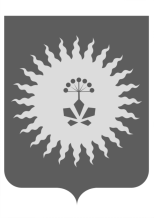 ДУМААНУЧИНСКОГО МУНИЦИПАЛЬНОГО РАЙОНАПРИМОРСКОГО КРАЯ Р Е Ш Е Н И Е           от  26.12.2015                     с. Анучино                               № 272На основании Устава Анучинского  муниципального  района Дума района, Регламента Думы Анучинского муниципального районаРЕШИЛА:	1. Утвердить график приема граждан депутатами Думы Анучинского муниципального района в новой редакции согласно приложению № 1.	2. Решение Думы Анучинского муниципального района от 21.10.2015 № 19 «Об утверждении приема граждан депутатами Думы Анучинского муниципального района» признать утратившим силу.    	3. Данное решение опубликовать в средствах массовой информации.          4. Настоящее решение вступает в силу со дня его официального опубликования. ПредседательДумы Анучинского муниципального района                                                                          Г.П. Тишина Об утверждении графика приема граждан депутатами Думы Анучинского муниципального района  пятого созыва